                                          12.09.2018                          пгт. Рыбная Слобода                     №69пгО внесении изменений в Положение о Рыбно-Слободском звене территориальной подсистемы предупреждения и ликвидации чрезвычайных ситуаций Республики Татарстан, утверждённое постановлением Главы Рыбно-Слободского муниципального района Республики Татарстан от 04.04.2017 №34пг «О Рыбно-Слободском звене территориальной подсистемы предупреждения и ликвидации чрезвычайных ситуаций Республики Татарстан»В целях приведения муниципального нормативного правового акта в соответствие с законодательством, в соответствии с постановлениями Правительства Российской Федерации от 30 ноября 2016 г. № 1267 «О внесении изменений в Положение о единой государственной системе предупреждения и ликвидации чрезвычайных ситуаций», от 18 июля 2018 г. № 840 «О внесении изменений в Положение о единой государственной системе предупреждения и ликвидации чрезвычайных ситуаций», Уставом Рыбно-Слободского муниципального района Республики Татарстан ПОСТАНОВЛЯЮ:1.Внести в Положение о Рыбно-Слободском звене территориальной подсистемы предупреждения и ликвидации чрезвычайных ситуаций Республики Татарстан, утверждённое постановлением Главы Рыбно-Слободского муниципального района Республики Татарстан от 04.04.2017 №34пг «О Рыбно-Слободском звене территориальной подсистемы предупреждения и ликвидации чрезвычайных ситуаций Республики Татарстан» (с изменениями, внесёнными постановлениями Главы Рыбно-Слободского муниципального района Республики Татарстан  от 27.02.2018 №30пг, от 10.05.2018 №46пг, от 25.06.2018 №57пг) следующие изменения:1.1)абзац четвёртый пункта 8 изложить в следующей редакции:«Указанные органы создаются для обеспечения деятельности органов местного самоуправления и организаций в области защиты населения и территорий от чрезвычайных ситуаций, управления силами и средствами, предназначенными и выделяемыми (привлекаемыми) для предупреждения и ликвидации чрезвычайных ситуаций, осуществления обмена информацией и оповещения населения о чрезвычайных ситуациях и осуществляют свою деятельность в соответствии с законодательствами Российской Федерации и Республики Татарстан.»;1.2)в пункте 18:в абзаце первом слова «, сил ТСЧС и населения» заменить словами «и сил ТСЧС»;абзац второй признать утратившим силу.1.3) абзац второй пункта 19 изложить в следующей редакции:«Для приема сообщений о чрезвычайных ситуациях, в том числе вызванных пожарами, используются единый номер вызова экстренных оперативных служб «112» и номер приема сообщений о пожарах и чрезвычайных ситуациях, назначаемый федеральным органом исполнительной власти в области связи.»;1.4) в абзаце шестом  пункта 22 слова «работ по» исключить;1.5)в пункте 24:абзац третий изложить в следующей редакции:«изучение состояния окружающей среды, мониторинг опасных природных явлений и техногенных процессов, способных привести к возникновению чрезвычайных ситуаций, прогнозирование чрезвычайных ситуаций, а также оценка их социально-экономических последствий;»;абзац седьмой изложить в следующей редакции:«подготовка населения в области защиты от чрезвычайных ситуаций, в том числе к действиям при получении сигналов экстренного оповещения;»;абзац пятнадцатый изложить в следующей редакции:«усиление контроля за состоянием окружающей среды, мониторинг опасных природных явлений и техногенных процессов, способных привести к возникновению чрезвычайных ситуаций, прогнозирование чрезвычайных ситуаций, а также оценка их социально-экономических последствий;»;в абзаце семнадцатом  слова «приемах и способах защиты от них» заменить словами «чрезвычайных ситуациях»;в абзаце девятнадцатом слово «(взаимодействия)» исключить;абзац двадцать четвёртый изложить в следующей редакции:«непрерывный контроль за состоянием окружающей среды, мониторинг и прогнозирование развития возникших чрезвычайных ситуаций, а также оценка их социально-экономических последствий;»;дополнить абзацем тридцать первым следующего содержания: «информирование населения о чрезвычайных ситуациях, их параметрах и масштабах, поражающих факторах, принимаемых мерах по обеспечению безопасности населения и территорий, приемах и способах защиты, порядке действий, правилах поведения в зоне чрезвычайной ситуации, о правах граждан в области защиты населения и территорий от чрезвычайных ситуаций и социальной защиты пострадавших, в том числе о праве получения предусмотренных законодательством Российской Федерации выплат, о порядке восстановления утраченных в результате чрезвычайных ситуаций документов.»;1.6)дополнить пунктами 25.1-25.3 следующего содержания:«25.1.При введении режима чрезвычайной ситуации в зависимости от последствий чрезвычайной ситуации, привлекаемых для предупреждения и ликвидации чрезвычайной ситуации сил и средств ТСЧС, классификации чрезвычайных ситуаций и характера развития чрезвычайной ситуации, а также других факторов, влияющих на безопасность жизнедеятельности населения и требующих принятия дополнительных мер по защите населения и территорий от чрезвычайной ситуации, в соответствии с пунктом 8 статьи 4.1 Федерального закона «О защите населения и территорий от чрезвычайных ситуаций природного и техногенного характера» устанавливается один из следующих уровней реагирования:объектовый уровень реагирования - решением руководителя организации при ликвидации чрезвычайной ситуации силами и средствами организации, оказавшейся в зоне чрезвычайной ситуации, если зона чрезвычайной ситуации находится в пределах территории данной организации;местный уровень реагирования:решением главы городского поселения при ликвидации чрезвычайной ситуации силами и средствами организаций и органов местного самоуправления, оказавшихся в зоне чрезвычайной ситуации, которая затрагивает территорию одного городского поселения;решением главы муниципального района при ликвидации чрезвычайной ситуации силами и средствами организаций и органов местного самоуправления, оказавшихся в зоне чрезвычайной ситуации, которая затрагивает территорию одного сельского поселения, либо межселенную территорию, либо территории двух и более поселений, либо территории поселений и межселенную территорию, если зона чрезвычайной ситуации находится в пределах территории одного муниципального района.25.2.При введении режима повышенной готовности или чрезвычайной ситуации, а также при установлении уровня реагирования для соответствующих органов управления и сил единой системы должностное лицо, установленное пунктом 8 статьи 4.1 Федерального закона «О защите населения и территорий от чрезвычайных ситуаций природного и техногенного характера», может определять руководителя ликвидации чрезвычайной ситуации и принимать дополнительные меры по защите населения и территорий от чрезвычайных ситуаций в соответствии с пунктом 10 указанной статьи.Руководитель ликвидации чрезвычайной ситуации готовит для должностного лица, указанного в пункте 8 статьи 4.1 Федерального закона «О защите населения и территорий от чрезвычайных ситуаций природного и техногенного характера», предложения о принятии дополнительных мер, предусмотренных абзацем первым настоящего пункта.Порядок реализации и отмены указанных дополнительных мер по защите населения и территорий от чрезвычайных ситуаций определяется приказом Министерства Российской Федерации по делам гражданской обороны, чрезвычайным ситуациям и ликвидации последствий стихийных бедствий от 22.01.2013 № 33 «Об утверждении Порядка реализации и отмены дополнительных мер по защите населения и территорий от чрезвычайных ситуаций».25.3.При отмене режима повышенной готовности или чрезвычайной ситуации, а также при устранении обстоятельств, послуживших основанием для установления уровня реагирования, должностным лицом, определенными пунктом 8 статьи 4.1 Федерального закона «О защите населения и территорий от чрезвычайных ситуаций природного и техногенного характера», отменяются установленные уровни реагирования.»;1.7)в пункте 27: в абзаце первом слова «работ по» исключить;в абзаце втором слова «полномочия руководителей работ по» заменить словами «полномочия руководителей», слова «прибытия руководителей работ по» заменить словами «прибытия руководителей», слово «предупреждения» заменить словами «действий по предупреждению»;в абзацах третьем и четвертом слова «работ по» исключить;1.8)пункт 28 признать утратившим силу.1.9)абзац четвёртый пункта 29 изложить в следующей редакции:«Выделение средств на финансирование мероприятий по ликвидации чрезвычайных ситуаций из резервного фонда Исполнительного комитета Рыбно-Слободского муниципального района Республики Татарстан осуществляется в порядке, установленным Исполнительным комитетом Рыбно-Слободского муниципального района Республики Татарстан.».2.Настоящее постановление разместить на официальном сайте Рыбно-Слободского муниципального района Республики Татарстан в информационно-телекоммуникационной сети Интернет по веб-адресу: http://ribnaya-sloboda.tatarstan.ru и на «Официальном портале правовой информации Республики Татарстан» в информационно-телекоммуникационной сети Интернет по веб-адресу: http://pravo.tatarstan.ru.3.Контроль за исполнением настоящего постановления оставляю за собой.Заместитель ГлавыРыбно-Слободскогомуниципального районаРеспублики Татарстан 			                     	                        И.Г. ИбрагимовГЛАВА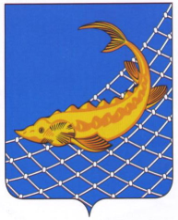 РЫБНО-СЛОБОДСКОГОМУНИЦИПАЛЬНОГО РАЙОНАРЕСПУБЛИКИ ТАТАРСТАН422650, пгт. Рыбная Слобода,ул. Ленина, дом 48ТАТАРСТАН РЕСПУБЛИКАСЫБАЛЫК БИСТӘСЕМУНИЦИПАЛЬ РАЙОНЫНЫҢБАШЛЫГЫ422650, Балык Бистәсе,Ленин урамы, 48 нче йорт,Тел.: (84361) 22113, факс: (84361) 23012, e-mail:balyk-bistage@tatar.ru, сайт: ribnaya-sloboda.tatarstan.ruТел.: (84361) 22113, факс: (84361) 23012, e-mail:balyk-bistage@tatar.ru, сайт: ribnaya-sloboda.tatarstan.ruПОСТАНОВЛЕНИЕКАРАР